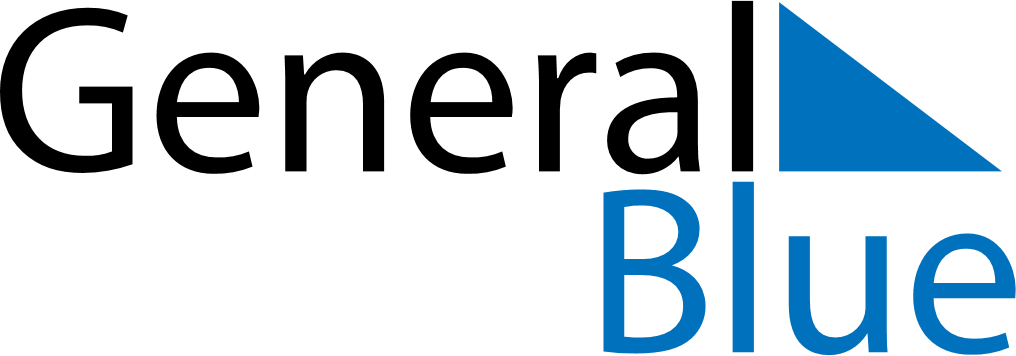 December 2025December 2025December 2025December 2025December 2025December 2025BotswanaBotswanaBotswanaBotswanaBotswanaBotswanaMondayTuesdayWednesdayThursdayFridaySaturdaySunday12345678910111213141516171819202122232425262728Christmas DayFamily Day293031NOTES